 Руководитель организации  _______________________ ( ________________________)                      Всего допущено к участию ___________ спортсменов		На практическое судейство соревнований организация представляет  судью (судей):				Врач __________________________М.П. 		 ______________________________________________________________________________________________________________                                   М.П.        (_________________________)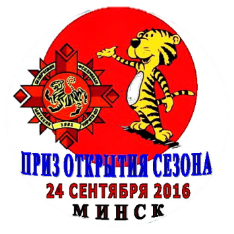 КУБОК РЕСПУБЛИКИ БЕЛАРУСЬ РЕСПУБЛИКАНСКИЕ СОРЕВНОВАНИЯ ПО ШОТОКАН КАРАТЭ-ДОПРИЗ ОТКРЫТИЯ СЕЗОНА  Минск, 24 сентября 2016  ОФИЦИАЛЬНАЯ  ИМЕННАЯ  ЗАЯВКАКоманда / город ______________________________Представитель команды _______________________№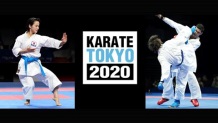 Фамилия,   имя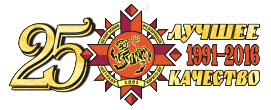 Номер членского билета БФШКОплата членского  взноса 2016 годТочнаядатарожде-нияПолных летКвалификация: Дан/киуТочный вес в кумитэ, кг (не весовая категория!)Разделы программыРазделы программыРазделы программыРазделы программыРазделы программыРазделы программыРазделы программыРазделы программыРазделы программыВиза врача№Фамилия,   имяНомер членского билета БФШКОплата членского  взноса 2016 годТочнаядатарожде-нияПолных летКвалификация: Дан/киуТочный вес в кумитэ, кг (не весовая категория!)индивидуальное катаиндивидуальное катаиндивидуальное катаиндивидуальное катакоман-дное ката индивидуальное кумитэиндивидуальное кумитэиндивидуальное кумитэиндивидуальное кумитэВиза врача№Фамилия,   имяНомер членского билета БФШКОплата членского  взноса 2016 годТочнаядатарожде-нияПолных летКвалификация: Дан/киуТочный вес в кумитэ, кг (не весовая категория!)0-9 киу8-7 киу6-4 киуopenкоман-дное ката гохон/ кихон иппонсан-боншобу иппонWKFВиза врача№Фамилия,   имяНомер членского билета БФШКОплата членского  взноса 2016 годТочнаядатарожде-нияПолных летКвалификация: Дан/киуТочный вес в кумитэ, кг (не весовая категория!)(1,2)(3,4)(5,6,7)(8,9,10,11,12,13)(14,15,
16,17)(18,19,20)(21,22,23)(24,25,26,
27,28,29,30,31,32,33,34,35,36,37,38)(39,40,41,42,43,44,45)Виза врачаСезонов Никита0556+23.02.2005104к34,0----51015(1)--233041печать, подпись